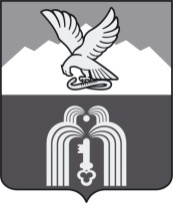 ИЗБИРАТЕЛЬНАЯ КОМИССИЯМуниципального образованияГОРОДА-КУРОРТА ПЯТИГОРСКАП О С Т А Н О В Л Е Н И Е10 августа 2021 г.                                                                                       № 42/345г. ПятигорскОб установлении времени, на которое безвозмездно предоставляется помещение, пригодное для проведения агитационных публичных мероприятий в форме собраний и находящееся в муниципальной собственности муниципального образования города-курорта Пятигорска зарегистрированным кандидатам в депутаты Думы города Пятигорска на выборах депутатов Думы города Пятигорска шестого созыва, их доверенным лицам для встреч с избирателямиВ соответствии с пунктом 3 статьи 53 Федерального закона от 12 июня 2002 года № 67-ФЗ «Об основных гарантиях избирательных прав и права на участие в референдуме граждан Российской Федерации», частью 3 статьи 45 Закона Ставропольского края от 12 мая 2017 года № 50-кз «О выборах в органы местного самоуправления муниципальных образований Ставропольского края» избирательная комиссия муниципального образования города-курорта ПятигорскаПОСТАНОВЛЯЕТ:Установить время, на которое безвозмездно предоставляется помещение, пригодное для проведения агитационных публичных мероприятий в форме собраний и находящееся в муниципальной собственности муниципального образования города-курорта Пятигорска зарегистрированным кандидатам в депутаты Думы города Пятигорска на выборах депутатов Думы города Пятигорска шестого созыва, их доверенным лицам для встреч с избирателями  в объеме, равном 1 (одному) часу с 17 часов 00 минут до 18 часов 00 минут.Разместить настоящее постановление на сайте муниципального образования города-курорта Пятигорска в информационно - телекоммуникационной сети «Интернет».Настоящее постановление подлежит опубликованию и вступает в силу со дня его подписания.Председатель                                                                                   М.В. ВоронкинСекретарь                                                                                      Ю.Л. Пивоварова